EXHIBIT F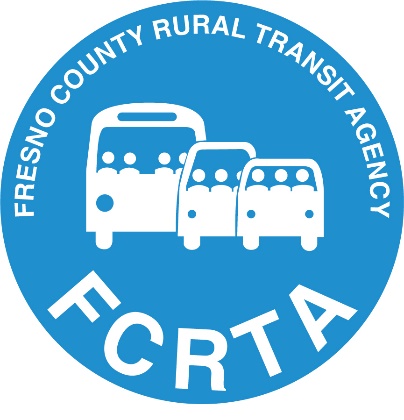 PROPOSAL PACKETFOR DESIGN-BUILD SERVICES FOR FOR THEFRESNO COUNTY RURAL TRANSIT AGENCYSELMA MAINTENANCE FACILITY PROJECTPROPOSAL PACKETEach Proposal shall be in 8½”x11” or 11”x17” format, consisting of the specified materials requested below.The proposal shall be submitted in two (2) parts: Part OneSubmit six (6) bound copies of Part One - Technical Proposal (each in a bound document with a soft cover, comb binder, loose-leaf three-ring, hard cover binder, or equivalent). Utilize dividers to identify and separate the TABS described below.Part TwoSubmit one (1) original with wet signature and five (5) copies of Part Two - Cost Proposal in one sealed envelope.In addition to the hard copies, submit one (1) electronic copy of the Proposal Packet, including Part One and Part Two, in PDF format on CD, flash drive, or external hard drive.All information necessary for FCRTA to evaluate your qualifications shall be contained within the Proposal. Proposals not organized according to this format may be rejected.To be responsive, each Proposal Packet must include the following material specified. For scoring information, see Exhibit B.PART ONE – TECHNICAL PROPOSALSubmit six (6) bound copies of the following:TAB 1) Cover LetterThe cover letter shall be signed by an officer or officers of the firm or team submitting the Proposal. In case of a joint venture, an officer of each joint venture partner shall sign the cover letter. The letter should identify the individual to whom correspondence and other contacts should be directed during the Design-Build Entity (DBE) selection process.TAB 2) Table of ContentsProvide Table of Contents.TAB 3) Statement of Compliance with FCRTA Requirements/CriteriaProvide a narrative regarding your Team’s compliance with FCRTA’s business and technical requirements/criteria, including any deviations from the terms of the attached Design-Build Agreement and Design-Build General Conditions. Include an affirmative statement that the DBE commits to deliver the project as described by the RFP within the stipulated schedule for the stipulated sum amount.Any deviation(s) will be evaluated as to its effect on the RFP solicitation and may be determined  to  negatively  affect  the  DBEs   evaluation  score.	Contractual deviationsrequested by the DBE are subject to negotiation and concurrence with FCRTA, upon determination of the Best Value Proposal. Any changes to the attached Design-Build Agreement or Design-Build General Conditions which the DBE desires, must be specified in the Proposal or the requested change will be deemed to have been waived.TAB 4) Technical Design and Construction ExpertiseThis section provides the Proposer the opportunity to demonstrate its experience, expertise, and success in the design and construction of projects of similar size, scope, type, complexity, and delivery method.Provide a description of related Project experience, including up to four (4) projects for the General Contractor member, up to four (4) projects for the Architect member of similar size, scope, type, complexity, and delivery method, with construction completed during the past 8 years. Use the Exhibit F-1: Project Summary sheet included in this Exhibit for requested information and submission of the key projects for each firm. Photos and additional project information can be included.Include projects that show the following experience: successful management of design- build projects for public entities in California within the last eight years, which incorporate similar aspects (community spaces, recreation facilities, parks, and/or other public facilities) to those required for this project, and delivery of the projects on time or ahead of schedule and within budget. Include information that demonstrates Proposer’s experience with Federal, and State funding.Please indicate projects wherein Primary Team Firms have worked together. Points will be awarded to DBEs that show previous experience in which the designer and contractor have successfully worked together.TAB 5) Design-Build Team Organization and PersonnelPrimary Team Members (firms) and Organizational Chart:Provide name, address, and telephone number of the General Contractor and Architect firm comprising the Team.Additional disciplines that must be included as part of the DBE include:Structural Engineer of RecordElectrical Engineer of RecordMechanical Engineer of RecordCivil Engineer of RecordOptional Key Staff:Mechanical SubcontractorPlumbing SubcontractorElectrical SubcontractorThese disciplines may be provided by a single firm or by several firms. Provide license numbers for all contractors and subcontractor entities.Provide an organizational chart of Proposer’s team members (firms) and key personnel indicating clear lines of contractual authority of all team members (firms) including, but not limited to, the firms listed above in Tab 5.A.1 & 2. Provide a narrative describing the division of responsibility.Through the organization chart and project approach, Proposer shall identify which Primary Team Member will be leading the project. FCRTA desires to have the General Contractor lead the team.Provide a copy of the confirmed registration from the State of California Department of Industrial Relations (DIR) for the General Contractor firm, all listed subcontractors, and any other firms required to register with DIR based on their services for this project.Key Staff (individuals):Provide name of individuals who will hold designated key staff positions for design and construction, and include the license number of each Architect/Engineer of Record.Key Staff that must be included on the DBE at time of RFP submittal include:DBE Project ManagerArchitect Principal-in-Charge of ProjectDesign ManagerArchitect of RecordStructural Engineer of RecordCivil Engineer of RecordMechanical Engineer of RecordElectrical Engineer of RecordConstruction Project Manager (if same as above, so note)Construction SuperintendentOptional Key Staff:Lead Mechanical SubcontractorLead Plumbing SubcontractorLead Electrical SubcontractorThe key staff listed in the proposal must be committed to the roles indicated for the project and may not be subject to substitution without prior written approval by FCRTA. Any persons so substituted must possess qualifications equal to or better than the individuals presented in the proposal.FCRTA anticipates the DBE Project Manager to have authority and responsibility for the overall daily management of the Project, and the Design Manager to have overall responsibility for the design of the Project. Proposer shall include a narrative to show the DBE Project Manager’s experience with managing Design-Build projects, leadership skills, and understanding of the collaborative process and working as a team. Proposer shall include narrative to show the Design Manager’s experience with the design process, various aspects of design excellence, and managing/coordinating multiple disciplines.Provide a narrative or matrix that designates which of the projects, submitted by the Primary Team Member firms above in Tab 4, each Key Staff has worked on and their role on each specific project listed.Provide resume information for all key personnel including experience; professional license, registration, certification; and education. Include any previous experience on design-build projects and experience on projects of similar size, scope, type, and complexity.TAB 6) Work Plan ApproachProvide a Project Work Plan to deliver the Project in accordance with FCRTA’s Project Criteria and Scope of Services. Include approach to deliver the Project within the project schedule and project budget, approach to the Design-Build delivery method, and your experience and approach with phased design, collaborative teaming, and scheduling. The Proposer’s Work Plan should address the following items:Overall Management PlanQuality Assurance and Quality Control Plan for Design and ConstructionIntegration and Collaboration of Design and ConstructionOwner Reviews and Jurisdictional ApprovalsProvide a narrative demonstrating your team’s plan to manage owner reviews and jurisdictional approvals, including potential phased design reviews and permits/approvals from multiple agencies. Include approach for managing the review of multiple departments within FCRTA. Provide relevant “lessons learned” from prior projects, preferably involving design-build.Schedule Administration and ManagementCost ControlSafety PlanManagement of the Grant Funding RequirementsProposer to discuss their approach to complying with the various grant funding requirements including tracking costs, procuring subcontractors, and complying with State and Federal requirements during construction including 49 CFR Part 26.Approach to Achieving Design ExcellenceProposer to discuss their approach to design excellence as it relates to FCRTA’s goals and guiding principles. Provide a narrative to explain your approach in which the built environment inspires and enhances the functional use of the space and brings best value to the public.TAB 7) Design Process/Architectural StyleProposer to provide a narrative describing your design process for conceptual and schematic design.TAB 8) Life Cycle Costs over 25 YearsFCRTA recognizes that the Design Build proposals will not include a full design within the proposal. However, Proposer shall identify a potential Heating, Ventilation, and Air Conditioning (HVAC) system based on the project description and criteria provided in the RFP. Proposer shall provide a Life Cycle Cost (LCC) analysis for the HVAC system using the LCC Template provided in Exhibit F-2: Life Cycle Cost Template. The LCC analysis study period shall span 25 years.The analysis shall include, but not be limited to, the initial investment cost, rebates, equipment replacement cost, equipment residual value (if any), electric energy cost, gas cost, water cost (for water cooled systems only), and maintenance and repair costs. The maintenance and repair costs shall be computed based on prevailing wage standards in effect for this project.FCRTA has a focused interest in the total cost of ownership of the building over its expected life and desires a lower cost over the life of the building. FCRTA wants this project to be energy-efficient and sustainable. The Design-Build team shall consider the mechanical and electrical systems, and the overall energy consumption of the building holistically.The Proposer shall provide the following in the proposal:Based on an existing project of similar scope, demonstrate how the team creatively reduced the energy consumption of the project. Provide specific examples.TAB 9) Skilled and Trained Workforce CommitmentProposer shall provide a work plan defining how the Proposer and its subcontractors at every tier will comply with the requirements for the use of a skilled and trained workforce to perform all work on the project that falls within an apprenticeable occupation in the building and construction trades as required per Public Contract Code 22164(c) and in compliance with Department of Labor Public Law 113-128. Proposer shall demonstrate how it will document to FCRTA its commitment to comply with the above referenced requirement. This work plan builds on the requirement in the Request for Qualifications that the DBE provide an enforceable commitment.TAB 10) DBE Good Faith Effort DocumentationSubmit documentation of Proposer’s good faith efforts for DBE participation in the Project.PART TWO – COST PROPOSALIn a separate sealed envelope, submit one (1) original with wet signature and five (5) copies of the following:Cost Proposal Form as provided in Exhibit F-3. The markup for overhead and profit and insurance line items included in Exhibit F-3.List of Subcontractors as provided in Exhibit F-4. Provide listing of all subcontractors known at time of RFP submittal. All subcontracts that are not listed by the DBE shall be awarded by the DBE in accordance with state and federal code. Specifically, DBE shall procure all subcontracts that are not listed by the DBE in accordance with California Public Contract Code 22166.Non-Collusion Affidavit as provided in Exhibit F-5. One of the five sets must include a Signed Original.Additionally, if DBE is a Joint Venture, Proposer shall provide a copy of the joint venture agreement. (No page limit) Note: Agreement must provide that All responsibilities of the joint venture shall become the individual responsibilities of each member of the joint venture in the event of the termination of the joint venture for any reason.EXHIBIT F-1PROJECT SUMMARYUse one form for each project – additional information should be attached to this sheet. Names and references must be current and verifiable.Name of Contractor:  	Project Name:   	Location: 	Completion date: 	Owner:  	Owner Contact Name, Phone, email:  	Architect:  	Architect Contact Name, Phone, email:  	Type of Procurement (D-B-B, D-B, CM@R, GMP, Low Bid, JOC, Other.)  	Source of Funding of Project:  	Value of Original Contract: 	Final value of Contract including change orders: 	Original Scheduled Substantial Completion Date:  	Actual Date of Substantial Completion:  	Description of Project, Scope of Work Performed:  	Schedule A Glossary of Abbreviations:D-B-B	Design-Bid-BuildD-B	Design-BuildCMAR	Construction Management at RiskEXHIBIT F-2LIFE CYCLE COST TEMPLATE OVER 25 YEARSEXHIBIT F-3COST PROPOSALEXHIBIT F-3COST PROPOSAL* General Conditions shall include, but not be limited to, items in attached breakdown.Extended Overhead Daily RateThe daily rate for extended overhead for the DBE applicable to this project during construction will be:$ 	per dayEXHIBIT F-3COST PROPOSALCONSTRUCTION PHASEGeneral Conditions Items to Include Temporary FacilitiesJobsite Trailer (including Construction Manager's office) Storage Trailer & Tool ShedJobsite Office Furniture, Equipment, Computers, Supplies Temporary ToiletsBarricadesTemporary Enclosures Project SignTemporary Utilities, Services, & Supplies Telephone & Data Installation and Monthly Charges Temporary Water Installation and Usage Charges Periodic CleaningFinal CleaningJobsite Dumpsters/Waste Removal/Hauling/Construction and Demolition WasteReduction and Recycling GuideSWPPP Maintenance & Inspections (including Qualified SWPPP Practioner) Safety InspectionsDrinking Water Safety Equipment First Aid SuppliesSmall Tool Rentals & Purchases ReproductionPostageProject Photographs Courier ServiceMiscellaneous Project CostsSite Survey Jobsite SecurityFees - Water Meter Fees - Gas Service All Other General Conditions CostsEXHIBIT F-4LIST OF SUBCONTRACTORSIn compliance with section 4101 of the government code regarding designation of subcontractors, the Proposer submits the following list of each subcontractor, known at the time of the Proposal submittal, who will perform work or labor or render services to the Proposer in or about the construction of the work in an amount in excess of ½ of 1% of said total bid.Note: Repeat this page for additional subcontractors:WORK	SUBCONTRACTOR LICENSE NUMBER ADDRESSEXHIBIT F-5NON-COLLUSION AFFIDAVITTO BE EXECUTED BY PROPOSER AND SUBMITTED WITH THE PROPOSALThe undersigned declares:I am the 	of 	, the party making the foregoing bid.The bid is not made in the interest of, or on behalf of, any undisclosed person, partnership, company, association, organization, or corporation. The bid is genuine and not collusive or sham. The bidder has not directly or indirectly induced or solicited any other bidder to put in a false or sham bid. The bidder has not directly or indirectly colluded, conspired, connived, or agreed with any bidder or anyone else to put in a sham bid, or to refrain from bidding. The bidder has not in any manner, directly or indirectly, sought by agreement, communication, or conference with anyone to fix the bid price of the bidder or any other bidder, or to fix any overhead, profit, or cost element of the bid price, or of that of any other bidder. All statements contained in the bid are true. The bidder has not, directly or indirectly, submitted his or her bid price or any breakdown thereof, or the contents thereof, or divulged information or data relative thereto, to any corporation, partnership, company, association, organization, bid depository, or to any member or agent thereof, to effectuate a collusive or sham bid, and has not paid, and will not pay, any person or entity for such purpose.Any person executing this declaration on behalf of a bidder that is a corporation, partnership, joint venture, limited liability company, limited liability partnership, or any other entity, hereby represents that he or she has full power to execute, and does execute, this declaration on behalf of the bidder.I declare under penalty of perjury under the laws of the State of California that the foregoing is true and correct and that this declaration is executed on [date], at [city], [state].”(Amended by Stats. 2011, Ch. 432, Sec. 37. Effective January 1, 2012.)Subscribed and sworn to before me this 	day of 2021.Signature of officer administering oathNOTE: Execution of this affidavit must be acknowledged before a Notary Public and Notary’s certificate of acknowledgement must be attached.ItemHVAC SystemHVAC System DescriptionInitial Investment CostRebate (if any)Equipment Replacement CostEquipment Residual Value (if any)Maintenance and Repair CostElectric Energy CostGas CostWater Cost (for water cooled systems only)Total Cost1	PRECONSTRUCTION PHASE1	PRECONSTRUCTION PHASEA	Preconstruction Services FeesTaskCostCost Estimating & Value EngineeringSchedulingSite Investigation ( incl. exploratory potholing, survey, etc. as necessary)Reproduction CostsDeliveryAll Other Costs for Performing WorkSubtotal Preconstruction Services FeesB	Design FeesDisciplineCostArchitecturalInterior DesignCivil (including survey as necessary)Landscape & IrrigationStructuralMechanicalPlumbingFire ProtectionElectricalTelcom/DataFire AlarmSecuritySignagePermits and FeesSpecialty/Other (Please List)1	PRECONSTRUCTION PHASE cont’dAdditional Design ServicesSite EvaluationSpecialized Shop EquipmentFuel Dispensing and StorageSubtotal Design FeesTOTAL PRECONSTRUCTION PHASE2	CONSTRUCTION PHASE2	CONSTRUCTION PHASEDesign TeamCostDesign Team Construction Administration (CA)Staffing and General Conditions*CostProject StaffTemporary FacilitiesTemporary Utilities, Services, & SuppliesMiscellaneous Project CostsAll Other General Conditions CostsSubtotal Staff and General ConditionsOverhead & Profit, Bonds, & InsuranceMarkup %Overhead & ProfitInsuranceBonds